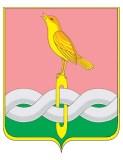 ПОСТАНОВЛЕНИЕА д м и н и с т р а ц и и  С о б и н с к о г о  р а й о н а     27.03.2019          		         		                      	                                                    №  252В соответствии со статьей 179 Бюджетного кодекса Российской Федерации и    руководствуясь   статьей    34.2    Устава   района,     администрация    района  п о с т а н о в л я е т:Внести изменения в  приложение к  постановлению администрации района  от 26.09.2018 № 832 «Об  утверждении муниципальной программы «Развитие образования»  согласно приложению к настоящему постановлению.Контроль за исполнением данного постановления возложить на  заместителя  главы администрации по социальным вопросам.Настоящее постановление вступает в силу со дня официального опубликования в газете «Доверие». Глава  администрации района                                                                    А.В. РазовПриложение                                                                                                                          к постановлению администрации района                                                                                                  от 27.03.2019    №  252                                      Изменения в  постановление администрации района от 26.09.2018  № 832  «Об утверждении муниципальной программы «Развитие образования»    Внести следующие изменения в приложение №1 к постановлению администрации района от 26.09.2018  № 832  «Об утверждении муниципальной программы «Развитие образования»  (далее – программа):        1.1. Таблицу №3 «Ресурсное обеспечение реализации муниципальной программы» изложить в редакции согласно приложению №1  к настоящим изменениям.        1.2. Внести следующие изменения в подпрограмму «Развитие дошкольного, общего  и дополнительного образования детей» (далее – подпрограмма 1):	1.5.4. В ожидаемых результатах  подраздела «Целевые показатели (индикаторы) подпрограммы» раздела 2.  «Приоритеты муниципальной политики в сфере дошкольного, общего образования и дополнительного образования детей, цели, задачи, показатели (индикаторы) и результаты реализации подпрограммы  «Развитие дошкольного, общего образования и дополнительного образования детей»  таблицу  целевых показателей охвата детей направлениями деятельности изложить в следующей редакции :                                                 Приложение №1                                                                                                                          к постановлению администрации района                                                                                                от ___________  № ____          Таблица № 3 Ресурсное обеспечение реализации муниципальной программы О внесении изменений в постановление администрации района от 26.09.2018 № 832 «Об  утверждении муниципальной программы «Развитие образования»  № п/пНаименование индикатора/показателяМинимальное значение, начинаяс 2019 годаЗначение муниципального образованияЗначение муниципального образованияЗначение муниципального образованияЗначение муниципального образованияЗначение муниципального образованияЗначение муниципального образованияЗначение муниципального образованияЗначение муниципального образования№ п/пНаименование индикатора/показателяМинимальное значение, начинаяс 2019 года20192019201920192020202020212021№ п/пНаименование индикатора/показателяМинимальное значение, начинаяс 2019 годаМБОУ Воршинская сошМБОУ Воршинская сошМБОУ Воршинская сошМБОУ Толпуховская сошМБОУ Воршинская сошМБОУ Толпуховская сошМБОУ Воршинская сошМБОУ Толпуховская сош1.Численность детей, обучающихся по предметной области «Технология» на базе Центра (человек)100 %2242242241122251122301122.Численность детей, обучающихся по предметной области «Физическаякультура и основы безопасностижизнедеятельности» на базе Центров100 %1431431437415069150683.Численность детей, обучающихся по предметной области «Математика иинформатика» на базе Центров (человек)100 %898943439740100404.Численность детей, охваченныхдополнительными общеразвивающими программами на базе ЦентраНе менее 70 % от общего количества обучающихся школы170170929216692168925.Численность детей, занимающихсяшахматами на постоянной основе, на базе Центров (человек)Не менее 2020202020202020206.Численность человек, ежемесячноиспользующих инфраструктуру Центров для дистанционного образования (человек)Не менее 1001001001001001001001001007.Численность человек, ежемесячнововлеченных в программу социально- культурных компетенций (человек)Не менее 1001001001001001001001001008.Количество проведенных на площадке Центра социокультурных мероприятийНе менее  5555555559.Повышение квалификации педагогов по предмету «Технология»,ежегодно (процентов)10010010010010010010010010010.Повышение квалификации иных сотрудников Центров100100100100100100100100100СтатусНаименование муниципальной программы, подпрограммы муниципальной программы, основного мероприятия, направленияОтветственный исполнитель и соисполнители муниципальной программы, подпрограммы, основного мероприятия, главные распорядители средств районного бюджетаКод бюджетной классификацииКод бюджетной классификацииКод бюджетной классификацииКод бюджетной классификацииРасходы (тыс.рублей) по годам реализацииРасходы (тыс.рублей) по годам реализацииРасходы (тыс.рублей) по годам реализацииРасходы (тыс.рублей) по годам реализацииРасходы (тыс.рублей) по годам реализацииРасходы (тыс.рублей) по годам реализацииРасходы (тыс.рублей) по годам реализацииСтатусНаименование муниципальной программы, подпрограммы муниципальной программы, основного мероприятия, направленияОтветственный исполнитель и соисполнители муниципальной программы, подпрограммы, основного мероприятия, главные распорядители средств районного бюджетаГРБСРзПрЦСРВРвсего по муниципальной программе2014-2016 годы2017 год2018 год2019 год2020 год2021 годмуниципальная программа"Развитие образования"Всегохххх5777353,31981814,5713759,5759846,7803757,2762081,4756094,0в том числе :муниципальный бюджетхххх1821531,9625490,7231668,5241400,7247283238333237356областной бюджетхххх33261881110839,8402593,9436800,2478024450947,1446983федеральный бюджетхххх50946,230654,503204,403066,808788,23139,302093,00внебюджетные средствахххх578687,20214829,5076292,7078579,0069662,0069662,0069662,00Управление образованияхххх8166003293582,196338,5100500,9111182,4109067,7105928,4в том числе :муниципальный бюджетхххх196942,373020,624772,324287,4 249542495424954областной бюджетхххх587883,2203246,969391,274020,981368,480974,478881,4федеральный бюджетхххх31774,517314,621752192,648603139,32093Муниципальные образовательные организациихххх4960096,21688077,9617214659206,2692522,8652961,7650113,6в том числе :муниципальный бюджетхххх1623932,5552315,6206689,2216973,7222277213327212350областной бюджетхххх2738304,8907592,9333202,7362779,3396655,6369972,7368101,6федеральный бюджетхххх19171,713339,91029,4874,23928,200внебюджетные средствахххх578687,2214829,576292,778579696626966269662Администрация районахххх657,1154,5207139,6525252в том числе:муниципальный бюджетхххх657,1154,5207139,6525252Подпрограмма 1Развитие дошкольного, общего и дополнительного образования детей774700005275899,21792803,5655139,60700307,00736539,8696978,70694130,60в том числе :муниципальный бюджетхххх1638856556454,2208437,1219428,7224471215521214544областной бюджетхххх3039184,31008179,9369380,4401425,1438478,6411795,7409924,6федеральный  бюджетхххх19171,713339,91029,4874,23928,200внебюджетные средствахххх578687,2214829,576292,778579696626966269662Основное мероприятие 1.1.Обеспечение  предоставления общедоступного и бесплатного дошкольного, начального общего, основного общего, среднего общего образования по основным общеобразовательным программам в муниципальных образовательных организациях,  организация  предоставления дополнительного образования детей в муниципальных образовательных организациях, создание условий для присмотра и ухода за детьми, содержание детей в муниципальных образовательных организацияхмуниципальный бюджетхххх1638856556454,2208437,1219428,7224471215521214544Основное мероприятие 1.1.Обеспечение  предоставления общедоступного и бесплатного дошкольного, начального общего, основного общего, среднего общего образования по основным общеобразовательным программам в муниципальных образовательных организациях,  организация  предоставления дополнительного образования детей в муниципальных образовательных организациях, создание условий для присмотра и ухода за детьми, содержание детей в муниципальных образовательных организацияхобластной бюджетхххх3039184,31008179,9369380,4401425,1438478,6411795,7409924,6Основное мероприятие 1.1.Обеспечение  предоставления общедоступного и бесплатного дошкольного, начального общего, основного общего, среднего общего образования по основным общеобразовательным программам в муниципальных образовательных организациях,  организация  предоставления дополнительного образования детей в муниципальных образовательных организациях, создание условий для присмотра и ухода за детьми, содержание детей в муниципальных образовательных организацияхфедеральный бюджетхххх19171,713339,91029,4874,23928,200Основное мероприятие 1.1.Обеспечение  предоставления общедоступного и бесплатного дошкольного, начального общего, основного общего, среднего общего образования по основным общеобразовательным программам в муниципальных образовательных организациях,  организация  предоставления дополнительного образования детей в муниципальных образовательных организациях, создание условий для присмотра и ухода за детьми, содержание детей в муниципальных образовательных организацияхвнебюджетные средствахххх578687,2214829,576292,778579696626966269662Основное направление 1.1.1.Обеспечение государственных гарантий реализации прав на получение общедоступного  и бесплатного дошкольного образованияМуниципальные дошкольные образовательные организации7747010610170490 (об)611846540,4287129,2107713,8111812,4113295113295113295Основное направление 1.1.1.Обеспечение государственных гарантий реализации прав на получение общедоступного  и бесплатного дошкольного образованияМуниципальные дошкольные образовательные организации7747010610106590 (мб)611861146,9278996,399584,3116614,3121984121984121984Основное направление 1.1.1.Обеспечение государственных гарантий реализации прав на получение общедоступного  и бесплатного дошкольного образованияМуниципальные дошкольные образовательные организации7747010610106590 (мб)6124040Основное направление 1.1.1.Обеспечение государственных гарантий реализации прав на получение общедоступного  и бесплатного дошкольного образованияМуниципальные дошкольные образовательные организации7747010610106590 (ВНБ)611456294164016,260523,862728563425634256342Основное направление 1.1.2.Обеспечение государственных гарантий реализации прав на получение общедоступного и бесплатного дошкольного, начального общего, основного общего, среднего общего образования в муниципальных общеобразовательных организацияхМуниципальные общеобразовательные организации7747020610170470 (об)6111763761,4570256,4212526,8236773,1262820240690,6240694,5Основное направление 1.1.2.Обеспечение государственных гарантий реализации прав на получение общедоступного и бесплатного дошкольного, начального общего, основного общего, среднего общего образования в муниципальных общеобразовательных организацияхМуниципальные общеобразовательные организации7747020610107590 (МБ)611406081,9141448,349309,352745,3541935419354193Основное направление 1.1.2.Обеспечение государственных гарантий реализации прав на получение общедоступного и бесплатного дошкольного, начального общего, основного общего, среднего общего образования в муниципальных общеобразовательных организацияхМуниципальные общеобразовательные организации7747020610107590 (МБ)61296,296,2Основное направление 1.1.2.Обеспечение государственных гарантий реализации прав на получение общедоступного и бесплатного дошкольного, начального общего, основного общего, среднего общего образования в муниципальных общеобразовательных организацияхМуниципальные общеобразовательные организации7747020610170960 (об)6122868,2612,7475,1445,1445,1445,1445,1Основное направление 1.1.2.Обеспечение государственных гарантий реализации прав на получение общедоступного и бесплатного дошкольного, начального общего, основного общего, среднего общего образования в муниципальных общеобразовательных организацияхМуниципальные общеобразовательные организации7747020610171360 (об)6121430143Основное направление 1.1.2.Обеспечение государственных гарантий реализации прав на получение общедоступного и бесплатного дошкольного, начального общего, основного общего, среднего общего образования в муниципальных общеобразовательных организацияхМуниципальные общеобразовательные организации774070206101S1360 (мб)6123636Основное направление 1.1.2.Обеспечение государственных гарантий реализации прав на получение общедоступного и бесплатного дошкольного, начального общего, основного общего, среднего общего образования в муниципальных общеобразовательных организацияхМуниципальные общеобразовательные организации7747020610171320 (об)6126340259018751875Основное направление 1.1.2.Обеспечение государственных гарантий реализации прав на получение общедоступного и бесплатного дошкольного, начального общего, основного общего, среднего общего образования в муниципальных общеобразовательных организацияхМуниципальные общеобразовательные организации77407020610170520 (об)612500500Основное направление 1.1.2.Обеспечение государственных гарантий реализации прав на получение общедоступного и бесплатного дошкольного, начального общего, основного общего, среднего общего образования в муниципальных общеобразовательных организацияхМуниципальные общеобразовательные организации77407020610171480 (об)6135000500Основное направление 1.1.2.Обеспечение государственных гарантий реализации прав на получение общедоступного и бесплатного дошкольного, начального общего, основного общего, среднего общего образования в муниципальных общеобразовательных организацияхМуниципальные общеобразовательные организации77407020610171440 (об)6122000200Основное направление 1.1.2.Обеспечение государственных гарантий реализации прав на получение общедоступного и бесплатного дошкольного, начального общего, основного общего, среднего общего образования в муниципальных общеобразовательных организацияхМуниципальные общеобразовательные организации7740702061Е151690 (об)61266,366,3Основное направление 1.1.2.Обеспечение государственных гарантий реализации прав на получение общедоступного и бесплатного дошкольного, начального общего, основного общего, среднего общего образования в муниципальных общеобразовательных организацияхМуниципальные общеобразовательные организации7740702061Е151690 (фб)6123246,73246,7Основное направление 1.1.2.Обеспечение государственных гарантий реализации прав на получение общедоступного и бесплатного дошкольного, начального общего, основного общего, среднего общего образования в муниципальных общеобразовательных организацияхМуниципальные общеобразовательные организации7740702061Е151690 (мб)61233,533,5Основное направление 1.1.2.Обеспечение государственных гарантий реализации прав на получение общедоступного и бесплатного дошкольного, начального общего, основного общего, среднего общего образования в муниципальных общеобразовательных организацияхМуниципальные общеобразовательные организации7747020610107590 (ВНБ)61122767,611704,82188,22424,6215021502150Основное направление 1.1.3.Обеспечение государственных гарантий реализации прав на обеспечение дополнительного образования детей в муниципальных общеобразовательных организацияхДома творчества и ДПЦ7747020610170460 (об)6112716,22716,2Основное направление 1.1.3.Обеспечение государственных гарантий реализации прав на обеспечение дополнительного образования детей в муниципальных общеобразовательных организацияхДома творчества и ДПЦ77407030610171471 (об)11010119,1013501857,1230423042304Основное направление 1.1.3.Обеспечение государственных гарантий реализации прав на обеспечение дополнительного образования детей в муниципальных общеобразовательных организацияхДома творчества и ДПЦ7747020610108590 (мб)61142902,842902,8Основное направление 1.1.3.Обеспечение государственных гарантий реализации прав на обеспечение дополнительного образования детей в муниципальных общеобразовательных организацияхДома творчества и ДПЦ77407030610108590 (мб)611104875,1014868,722956,4223502235022350Основное направление 1.1.3.Обеспечение государственных гарантий реализации прав на обеспечение дополнительного образования детей в муниципальных общеобразовательных организацияхДома творчества и ДПЦ7747020610108590 (мб)6121,61,6Основное направление 1.1.3.Обеспечение государственных гарантий реализации прав на обеспечение дополнительного образования детей в муниципальных общеобразовательных организацияхДома творчества и ДПЦ7747020610108590 (ВНБ)6112199,32199,3Основное направление 1.1.3.Обеспечение государственных гарантий реализации прав на обеспечение дополнительного образования детей в муниципальных общеобразовательных организацияхДома творчества и ДПЦ77407030610108590 (ВНБ)6113223,50598,11125,4500500500Основное направление 1.1.3.Обеспечение государственных гарантий реализации прав на обеспечение дополнительного образования детей в муниципальных общеобразовательных организацияхЦДЮТур7747020610109590 (мб)61113653,513653,5Основное направление 1.1.3.Обеспечение государственных гарантий реализации прав на обеспечение дополнительного образования детей в муниципальных общеобразовательных организацияхЦДЮТур77407030610109590 (мб)110551605516Основное направление 1.1.3.Обеспечение государственных гарантий реализации прав на обеспечение дополнительного образования детей в муниципальных общеобразовательных организацияхЦДЮТур7747020610109590 (мб)61290,190,1Основное направление 1.1.3.Обеспечение государственных гарантий реализации прав на обеспечение дополнительного образования детей в муниципальных общеобразовательных организацияхЦДЮТур7747020610109590 (ВНБ)611988,2988,277407030610109590 (ВНБ)6117050705СЦ "Олимп"774702617046611262262СЦ "Олимп"7747020611059 (МБ)6115296,65296,6СЦ "Олимп"7747020611059 (МБ)6120,80,8СЦ "Олимп"7747020611059 (ВНБ)6112,62,6Основное направление 1.1.4.Оздоровление детей в каникулярное времяМуниципальные общеобразовательные организации7747070610170500 (об)6116638,24940,41697,8Основное направление 1.1.4.Оздоровление детей в каникулярное времяМуниципальные общеобразовательные организации7747070610171472 (об)6117557,501296,5208720872087Основное направление 1.1.4.Оздоровление детей в каникулярное времяМуниципальные общеобразовательные организации7747070610170500 (об)612214502145Основное направление 1.1.4.Оздоровление детей в каникулярное времяМуниципальные общеобразовательные организации7747070610171472 (об)6129828,103090,1224622462246Основное направление 1.1.4.Оздоровление детей в каникулярное времяМуниципальные общеобразовательные организации77470706101S0500 (мб)6112674,71978,2696,5Основное направление 1.1.4.Оздоровление детей в каникулярное времяМуниципальные общеобразовательные организации77470706101S1472 (мб)6113259,10559,1900900900Основное направление 1.1.4.Оздоровление детей в каникулярное времяМуниципальные общеобразовательные организации77470706101S0500 (внб)6114093,51502658,8492,7480480480Основное направление 1.1.4.Оздоровление детей в каникулярное времяУправление образования7747070610170500 (об)3212848,82034,6814,2Основное направление 1.1.4.Оздоровление детей в каникулярное времяУправление образования7747070610171472 (об)3213565,40685,4960960960Основное направление 1.1.4.Оздоровление детей в каникулярное времяУправление образования77470706101S0500 (мб)3204448,83280,61168,2Основное направление 1.1.4.Оздоровление детей в каникулярное времяУправление образования77470706101S1472 (мб)3206639,401767,4162416241624Основное направление 1.1.5.Совершенствование организации питания в общеобразовательных организациях Собинского районаМуниципальные общеобразовательные организации7747020610170510 (об)61127354208016553Основное направление 1.1.5.Совершенствование организации питания в общеобразовательных организациях Собинского районаМуниципальные общеобразовательные организации7747020610171473 (об)611279876897703070307030Основное направление 1.1.5.Совершенствование организации питания в общеобразовательных организациях Собинского районаМуниципальные общеобразовательные организации77470206101S0510 (мб)6111013954584681Основное направление 1.1.5.Совершенствование организации питания в общеобразовательных организациях Собинского районаМуниципальные общеобразовательные организации77470206101S1473 (мб)61118663,105163,1450045004500Основное направление 1.1.5.Совершенствование организации питания в общеобразовательных организациях Собинского районаМуниципальные общеобразовательные организации7747020610122010 (мб)61119054,27203,42399,12251,7240024002400Основное направление 1.1.5.Совершенствование организации питания в общеобразовательных организациях Собинского районаМуниципальные общеобразовательные организации7747020610122010 (ВНБ)61188413,534416,411618,811808,3101901019010190Основное направление 1.1.6.Социальная поддержка детей – инвалидов дошкольного возрастаУправление образования77410030610170540 (об)24446,717,35,85,95,95,95,9Основное направление 1.1.6.Социальная поддержка детей – инвалидов дошкольного возрастаУправление образования77410030610170540 (об)3134746,51729,3574,5585,7619619619Основное направление 1.1.7.Компенсация части родительской платы за присмотр и уход за детьми в образовательных организациях, реализующих общеобразовательную программу дошкольного образованияУправление образования77410040610170560 (об)2441510541,8183,7207192,5192,5192,5Основное направление 1.1.7.Компенсация части родительской платы за присмотр и уход за детьми в образовательных организациях, реализующих общеобразовательную программу дошкольного образованияУправление образования77410040610170560 (об)321150853,754074,818366,320695,6192391923919239Основное направление 1.1.8.Предоставление мер социальной поддержки по оплате жилья и коммунальных услуг отдельным категориям граждан муниципальной системы образованияУправление образования7747010610170590 (об)1225990,15990,1Основное направление 1.1.8.Предоставление мер социальной поддержки по оплате жилья и коммунальных услуг отдельным категориям граждан муниципальной системы образованияУправление образования7747010610170590 (об)244351,550,142,945,5717171Основное направление 1.1.8.Предоставление мер социальной поддержки по оплате жилья и коммунальных услуг отдельным категориям граждан муниципальной системы образованияУправление образования7747010610170590 (об)32142542,194545831,15942710571057105Основное направление 1.1.8.Предоставление мер социальной поддержки по оплате жилья и коммунальных услуг отдельным категориям граждан муниципальной системы образованияУправление образования7747020610170590 (об)12210703,310703,3Основное направление 1.1.8.Предоставление мер социальной поддержки по оплате жилья и коммунальных услуг отдельным категориям граждан муниципальной системы образованияУправление образования7747020610170590 (об)244644,485,376,480,7134134134Основное направление 1.1.8.Предоставление мер социальной поддержки по оплате жилья и коммунальных услуг отдельным категориям граждан муниципальной системы образованияУправление образования7747020610170590 (об)32176549,715906,410193,410309,9133801338013380Основное направление 1.1.8.Предоставление мер социальной поддержки по оплате жилья и коммунальных услуг отдельным категориям граждан муниципальной системы образованияУправление образования77407030610170590 (об)2446,600,90,91,61,61,6Основное направление 1.1.8.Предоставление мер социальной поддержки по оплате жилья и коммунальных услуг отдельным категориям граждан муниципальной системы образованияУправление образования77407030610170590 (об)321520,7088,587,2115115115Основное направление 1.1.9.Создание в общеобразовательных организациях, расположенных в сельской местности, условий для занятий физической культурой и спортомМуниципальные общеобразовательные организации7747020610150970 (фб)6122612,22612,2Основное направление 1.1.9.Создание в общеобразовательных организациях, расположенных в сельской местности, условий для занятий физической культурой и спортомМуниципальные общеобразовательные организации77470206101R0970 (фб)6121029,401029,4Основное направление 1.1.9.Создание в общеобразовательных организациях, расположенных в сельской местности, условий для занятий физической культурой и спортомМуниципальные общеобразовательные организации77470206101L0970 (фб)612874,20874,2Основное направление 1.1.9.Создание в общеобразовательных организациях, расположенных в сельской местности, условий для занятий физической культурой и спортомМуниципальные общеобразовательные организации774702061Е150970 (фб)612681,50681,5Основное направление 1.1.9.Создание в общеобразовательных организациях, расположенных в сельской местности, условий для занятий физической культурой и спортомМуниципальные общеобразовательные организации77470206101R0970 (об)6121560,71119,5441,2Основное направление 1.1.9.Создание в общеобразовательных организациях, расположенных в сельской местности, условий для занятий физической культурой и спортомМуниципальные общеобразовательные организации77470206101L0970 (об)6121080108Основное направление 1.1.9.Создание в общеобразовательных организациях, расположенных в сельской местности, условий для занятий физической культурой и спортомМуниципальные общеобразовательные организации774702061Е150970 (об)61284,284,2Основное направление 1.1.9.Создание в общеобразовательных организациях, расположенных в сельской местности, условий для занятий физической культурой и спортомМуниципальные общеобразовательные организации77470206101L0970612468,9196,4163,4109,1Основное направление 1.1.9.Создание в общеобразовательных организациях, расположенных в сельской местности, условий для занятий физической культурой и спортомМуниципальные общеобразовательные организации774702061Е150970 (мб)612191,4191,4 Основное направление 1.1.10.Модернизация муниципальной системы дошкольного образованияМуниципальные  дошкольные образовательные организации77470106101L05906121068,7Основное направление 1.1.10.Модернизация муниципальной системы дошкольного образованияМуниципальные  дошкольные образовательные организации7747010610150590 (фб)61210727,710727,7Основное направление 1.1.11.Капитальный ремонт объектов муниципальной собственностиМуниципальные  дошкольные образовательные организации77470106101S0850 (мб)6123957,53957,5Основное направление 1.1.11.Капитальный ремонт объектов муниципальной собственностиМуниципальные  дошкольные образовательные организации7747010610171120 (об)61211378,511378,5Основное направление 1.1.11.Капитальный ремонт объектов муниципальной собственностиМуниципальные  дошкольные образовательные организации7747010610170850 (об)61251875187Основное направление 1.1.12.Поощрение лучших учителейМуниципальные образовательные организации77470206101R0880 (об)612200100100Основное направление 1.1.13.Обеспечение комплексной безопасности обучающихся, воспитанников  и работников образовательных учреждений во время их трудовой и учебной деятельностиМуниципальные дошкольные образовательные организации7747010610122020 (мб)6124097216160,310316,34495,4400030003000Основное направление 1.1.13.Обеспечение комплексной безопасности обучающихся, воспитанников  и работников образовательных учреждений во время их трудовой и учебной деятельностиМуниципальные общеобразовательные организации7747020610122020 (мб)61258054,524162,612342,18526,8800030002023Основное направление 1.1.13.Обеспечение комплексной безопасности обучающихся, воспитанников  и работников образовательных учреждений во время их трудовой и учебной деятельностиМуниципальные общеобразовательные организации7747020610141010 (мб)612830,80830,8Основное направление 1.1.13.Обеспечение комплексной безопасности обучающихся, воспитанников  и работников образовательных учреждений во время их трудовой и учебной деятельностиМуниципальные образовательные учреждения дополнительного образования детей77407030610122020 (мб)6121152,40183,6218,8250250250Основное направление 1.1.14.Материально-техническое обеспечение муниципальных образовательных организацийМуниципальные дошкольные образовательные организации7747010610122030 (мб)6125767,61975,93498,193,6200Основное направление 1.1.14.Материально-техническое обеспечение муниципальных образовательных организацийМуниципальные общеобразовательные организации7747020610122030 (мб)61210270,84506,913312418,82014,1Основное направление 1.1.14.Материально-техническое обеспечение муниципальных образовательных организацийМуниципальные образовательные учреждения дополнительного образования детей77407030610122030 (мб)612545,80101,7194,1250Основное направление 1.1.15.Социально-экономическая поддержка молодых специалистов муниципальных образовательных организацийМуниципальные дошкольные образовательные организации7747010610122040 (мб)6121163,2454,5159,299,5150150150Основное направление 1.1.15.Социально-экономическая поддержка молодых специалистов муниципальных образовательных организацийМуниципальные общеобразовательные организации7747020610122040 (мб)6125702,82667708,1527,7600600600Основное направление 1.1.16.Поддержка и развитие одаренных детей, обеспечение условий их личностной, творческой, социальной самореализации профессионального самоопределенияУправление образования7747020610110160 (мб)350377,588,353,141,1656565Основное направление 1.1.16.Поддержка и развитие одаренных детей, обеспечение условий их личностной, творческой, социальной самореализации профессионального самоопределенияУправление образования7747020610122050 (мб)12200Основное направление 1.1.16.Поддержка и развитие одаренных детей, обеспечение условий их личностной, творческой, социальной самореализации профессионального самоопределенияУправление образования7747020610122050 (мб)2442738,2615,2319,6444,4453453453Основное направление 1.1.16.Поддержка и развитие одаренных детей, обеспечение условий их личностной, творческой, социальной самореализации профессионального самоопределенияУправление образования7747020610122050 (мб)32162,5062,5Основное направление 1.1.16.Поддержка и развитие одаренных детей, обеспечение условий их личностной, творческой, социальной самореализации профессионального самоопределенияадминистрация района7037070610122050 (мб)622243,6015687,6Основное направление 1.1.16.Поддержка и развитие одаренных детей, обеспечение условий их личностной, творческой, социальной самореализации профессионального самоопределенияадминистрация района7038040610110140 (мб)35099,564,577777Основное направление 1.1.16.Поддержка и развитие одаренных детей, обеспечение условий их личностной, творческой, социальной самореализации профессионального самоопределенияадминистрация района7038040610110140 (мб)360220,56331,531,531,531,531,5Основное направление 1.1.16.Поддержка и развитие одаренных детей, обеспечение условий их личностной, творческой, социальной самореализации профессионального самоопределенияадминистрация района7038040610122050 (мб)24455,5216,57777Основное направление 1.1.16.Поддержка и развитие одаренных детей, обеспечение условий их личностной, творческой, социальной самореализации профессионального самоопределенияадминистрация района7038040610110150 (мб)35038666,56,56,56,5Основное направление 1.1.17.Обеспечение антитеррористической защищенности муниципальных образовательных организацийМуниципальные общеобразовательные организации77407020610171780 (об)61242604260Основное направление 1.1.17.Обеспечение антитеррористической защищенности муниципальных образовательных организацийМуниципальные общеобразовательные организации774070206101S1780 (мб)612225225Подпрограмма 2Обеспечение защиты прав и интересов детей – сирот и детей, оставшихся без попечения родителейУправление образования774100400318778,2119974,535388,537567,744405,442290,739151,4в том числе:областной бюджетхххх287003,7102659,933213,535375,139545,439151,437058,4федеральный  бюджетхххх31774,517314,621752192,648603139,32093Основное мероприятие 2.1.Государственное обеспечение  и социальная поддержка детей-сирот и детей, оставшихся без попечения родителейУправление образования774100400318778,2119974,535388,537567,744405,442290,739151,4Основное направление 2.1.1.Обеспечение полномочий по организации и осуществлению деятельности по опеке и попечительству в отношении несовершеннолетних гражданУправление образования7741004062017007005391539100000Основное направление 2.1.1.Обеспечение полномочий по организации и осуществлению деятельности по опеке и попечительству в отношении несовершеннолетних гражданУправление образования774100406201700701214024,44024,4Основное направление 2.1.1.Обеспечение полномочий по организации и осуществлению деятельности по опеке и попечительству в отношении несовершеннолетних гражданУправление образования77410040620170070129305,5305,5Основное направление 2.1.1.Обеспечение полномочий по организации и осуществлению деятельности по опеке и попечительству в отношении несовершеннолетних гражданУправление образования774100406201700701221,71,7Основное направление 2.1.1.Обеспечение полномочий по организации и осуществлению деятельности по опеке и попечительству в отношении несовершеннолетних гражданУправление образования7741004062017007024264,464,4Основное направление 2.1.1.Обеспечение полномочий по организации и осуществлению деятельности по опеке и попечительству в отношении несовершеннолетних гражданУправление образования77410040620170070244989,5989,5Основное направление 2.1.1.Обеспечение полномочий по организации и осуществлению деятельности по опеке и попечительству в отношении несовершеннолетних гражданУправление образования774100406201700708515,55,5Основное направление 2.1.1.Обеспечение полномочий по организации и осуществлению деятельности по опеке и попечительству в отношении несовершеннолетних гражданУправление образования7741006062017007008937,302109,92275,82275,82275,8Основное направление 2.1.1.Обеспечение полномочий по организации и осуществлению деятельности по опеке и попечительству в отношении несовершеннолетних гражданУправление образования774100606201700701215181,601347,6127812781278Основное направление 2.1.1.Обеспечение полномочий по организации и осуществлению деятельности по опеке и попечительству в отношении несовершеннолетних гражданУправление образования774100606201700701291559,60401,6386386386Основное направление 2.1.1.Обеспечение полномочий по организации и осуществлению деятельности по опеке и попечительству в отношении несовершеннолетних гражданУправление образования774100606201700701227,201,2222Основное направление 2.1.1.Обеспечение полномочий по организации и осуществлению деятельности по опеке и попечительству в отношении несовершеннолетних гражданУправление образования7741006062017007024200Основное направление 2.1.1.Обеспечение полномочий по организации и осуществлению деятельности по опеке и попечительству в отношении несовершеннолетних гражданУправление образования774100606201700702442188,90359,5609,8609,8609,8Основное направление 2.1.1.Обеспечение полномочий по организации и осуществлению деятельности по опеке и попечительству в отношении несовершеннолетних гражданУправление образования7731006062017007085100Основное направление 2.1.1.Обеспечение полномочий по организации и осуществлению деятельности по опеке и попечительству в отношении несовершеннолетних гражданУправление образования77410060620170070853000Основное направление 2.1.1.Обеспечение полномочий по организации и осуществлению деятельности по опеке и попечительству в отношении несовершеннолетних гражданУправление образования7740709062017007002000020000000Основное направление 2.1.1.Обеспечение полномочий по организации и осуществлению деятельности по опеке и попечительству в отношении несовершеннолетних гражданУправление образования774070906201700701211175,101175,1Основное направление 2.1.1.Обеспечение полномочий по организации и осуществлению деятельности по опеке и попечительству в отношении несовершеннолетних гражданУправление образования77407090620170070129343,60343,6Основное направление 2.1.1.Обеспечение полномочий по организации и осуществлению деятельности по опеке и попечительству в отношении несовершеннолетних гражданУправление образования774070906201700701220,500,5Основное направление 2.1.1.Обеспечение полномочий по организации и осуществлению деятельности по опеке и попечительству в отношении несовершеннолетних гражданУправление образования7740709062017007024200Основное направление 2.1.1.Обеспечение полномочий по организации и осуществлению деятельности по опеке и попечительству в отношении несовершеннолетних гражданУправление образования77407090620170070244478,90478,9Основное направление 2.1.1.Обеспечение полномочий по организации и осуществлению деятельности по опеке и попечительству в отношении несовершеннолетних гражданУправление образования774070906201700708511,901,9Основное направление 2.1.1.Обеспечение полномочий по организации и осуществлению деятельности по опеке и попечительству в отношении несовершеннолетних гражданУправление образования7740709062017007085300Основное направление 2.1.2.Содержание ребенка в семье опекуна  и приемной семье, а также вознаграждение, причитающееся приемному родителюУправление образования77410040620170650243874,8874,8Основное направление 2.1.2.Содержание ребенка в семье опекуна  и приемной семье, а также вознаграждение, причитающееся приемному родителюУправление образования774100406201706502441316542,4155,8152,8155155155Основное направление 2.1.2.Содержание ребенка в семье опекуна  и приемной семье, а также вознаграждение, причитающееся приемному родителюУправление образования77410040620170650313128257,655023,315893,315275140221402214022Основное направление 2.1.2.Содержание ребенка в семье опекуна  и приемной семье, а также вознаграждение, причитающееся приемному родителюУправление образования7741004062017065032369479,118803,39809,410443,4101411014110141Основное направление 2.1.3Обеспечение предоставления жилых помещений детям- сиротам и детям, оставшимся без попечения родителей, лицам из их числа по договорам социального найма специализированных жилых помещенийУправление образования774100406201508520 (фб)41217314,617314,6Основное направление 2.1.3Обеспечение предоставления жилых помещений детям- сиротам и детям, оставшимся без попечения родителей, лицам из их числа по договорам социального найма специализированных жилых помещенийУправление образования774100406201R0820 (фб)41214459,9021752192,648603139,32093Основное направление 2.1.3Обеспечение предоставления жилых помещений детям- сиротам и детям, оставшимся без попечения родителей, лицам из их числа по договорам социального найма специализированных жилых помещенийУправление образования774100406201R0820 (об)41223927,322025,1383,8271600,7388258,7Основное направление 2.1.3Обеспечение предоставления жилых помещений детям- сиротам и детям, оставшимся без попечения родителей, лицам из их числа по договорам социального найма специализированных жилых помещенийУправление образования77410040620171420 (об)41246820,604971,2712312350,912169,610205,9Подпрограмма 3Обеспечение реализации муниципальной программыУправление образования77470900182675,969036,523231,421972228122281222812Основное мероприятие 3.1.Обеспечение  функций органов местного самоуправления в сфере образованияУправление образования77470900182675,969036,523231,421972228122281222812Основное направление 3.1.1.Расходы на выполнение функций органами местного самоуправления в сфере образованияУправление образования774709063010011012030732,111490,94446,53565,7374337433743Основное направление 3.1.1.Расходы на выполнение функций органами местного самоуправления в сфере образованияУправление образования77407090630100190321156,20156,2Основное направление 3.1.2.Расходы на организацию бюджетного (бухгалтерского)  учета в сфере образованияМКУ ЦБ77470906301125900116341,344324,615469,813859,9142291422914229Основное направление 3.1.2.Расходы на организацию бюджетного (бухгалтерского)  учета в сфере образованияМКУ ЦБ774709063011259011189894,838468,311125,610117,9100611006110061Основное направление 3.1.2.Расходы на организацию бюджетного (бухгалтерского)  учета в сфере образованияМКУ ЦБ774709063011259011918355,32908,43319,93010303930393039Основное направление 3.1.2.Расходы на организацию бюджетного (бухгалтерского)  учета в сфере образованияМКУ ЦБ774709063011259011256,913,58,25,2101010Основное направление 3.1.2.Расходы на организацию бюджетного (бухгалтерского)  учета в сфере образованияМКУ ЦБ7747090630112590242618,9618,9Основное направление 3.1.2.Расходы на организацию бюджетного (бухгалтерского)  учета в сфере образованияМКУ ЦБ774709063011259024470432054,9969,3691,8110911091109Основное направление 3.1.2.Расходы на организацию бюджетного (бухгалтерского)  учета в сфере образованияМКУ ЦБ7747090630112590321336,6259,64235Основное направление 3.1.2.Расходы на организацию бюджетного (бухгалтерского)  учета в сфере образованияМКУ ЦБ774709063011259085234,314,89,59,59,5Основное направление 3.1.2.Расходы на организацию бюджетного (бухгалтерского)  учета в сфере образованияМКУ ЦБ77470906301125908531,500,50,50,5Основное направление 3.1.3.Расходы на обеспечение деятельности отдела инновационной и методической работы  управления  образования  администрации  Собинского районаУправление образования7747090630113590020309,88305,71740,72427,4261226122612Основное направление 3.1.3.Расходы на обеспечение деятельности отдела инновационной и методической работы  управления  образования  администрации  Собинского районаУправление образования774709063011359011114154,36557,611911482,7164116411641Основное направление 3.1.3.Расходы на обеспечение деятельности отдела инновационной и методической работы  управления  образования  администрации  Собинского районаУправление образования77470906301135901192587325,8331,2442496496496Основное направление 3.1.3.Расходы на обеспечение деятельности отдела инновационной и методической работы  управления  образования  администрации  Собинского районаУправление образования774709063011359011256,814,91,21,7131313Основное направление 3.1.3.Расходы на обеспечение деятельности отдела инновационной и методической работы  управления  образования  администрации  Собинского районаУправление образования77470906301135902421818Основное направление 3.1.3.Расходы на обеспечение деятельности отдела инновационной и методической работы  управления  образования  администрации  Собинского районаУправление образования77470906301135902443150,21265162,9399,3441441441Основное направление 3.1.3.Расходы на обеспечение деятельности отдела инновационной и методической работы  управления  образования  администрации  Собинского районаУправление образования7747090630113590321159,845,933,180,8Основное направление 3.1.3.Расходы на обеспечение деятельности отдела инновационной и методической работы  управления  образования  администрации  Собинского районаУправление образования7747090630113590851163,864,521,319,519,519,519,5Основное направление 3.1.3.Расходы на обеспечение деятельности отдела инновационной и методической работы  управления  образования  администрации  Собинского районаУправление образования774709063011359085219,21401,31,31,31,3Основное направление 3.1.3.Расходы на обеспечение деятельности отдела инновационной и методической работы  управления  образования  администрации  Собинского районаУправление образования77470906301135908530,700,10,20,20,2Основное направление 3.1.3.Расходы на обеспечение деятельности отдела инновационной и методической работы  управления  образования  администрации  Собинского районаУправление образования7747090630121400244900303030Основное направление 3.1.3.Расходы на обеспечение деятельности отдела инновационной и методической работы  управления  образования  администрации  Собинского районаУправление образования774709063012140035041,941,9Основное направление 3.1.4.Расходы на обеспечение деятельности отдела по информационному обеспечению муниципального заказаУправление образования7747090630113590015004,64873,41418,22119219821982198Основное направление 3.1.4.Расходы на обеспечение деятельности отдела по информационному обеспечению муниципального заказаУправление образования7747090630113590111117124228,91095,31587,8160016001600Основное направление 3.1.4.Расходы на обеспечение деятельности отдела по информационному обеспечению муниципального заказаУправление образования77470906301135901192604,5364,8316,8473,9483483483Основное направление 3.1.4.Расходы на обеспечение деятельности отдела по информационному обеспечению муниципального заказаУправление образования7747090630113590112144,8114,40,4101010Основное направление 3.1.4.Расходы на обеспечение деятельности отдела по информационному обеспечению муниципального заказаУправление образования7747090630113590244543,3165,35,757,3105105105